   Smer: Medicinska sestra – Vaspitač   I I godina 1.   STVARANJE KRALJEVINE SHS2.   RATNE OPERACIJE U SRBIJI3.   NAPAD SILA OSOVINA NA JUGOSLAVIJU 1941.4.   PRVI BALKANSKI RAT5.   DRUGI BALKANSKI RAT6.   ČETNIČKI POKRET DRAŽE MIHAJLOVIĆA 7.   RAZBIJANJE JUGOSLAVIJE I SRBIJE OD 1990-19998.   NDH I NJENA POLITIKA GENOCIDA9.   BERLINSKI KONGRES10.   CARINSKI RAT I ANEKSIOZNA KRIZA11.   HLADNI RAT I STVARANJE BLOKOVA12.   SRBI U VOJVODINI U II POLOVINI 19. VEKA13.   POLITIKA DELOVANJA SVETOZARA MILETIĆA14.   UJEDINJENE NACIJE15.   POKRET NESVRSTANIH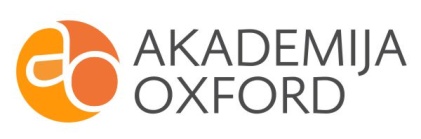 